NUOVE CLASSI PER NUOVI TALENTI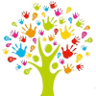 Rete di scuole per la sperimentazione delle Indicazioni NazionaliMonitoraggio in situazionedata:                               Nome osservatore (*):                                          .Titolo attività:                                                                                               .Insegnante mentor:                                                                                     .:a: Dati di contestoScuola:                                                                           .Classe:__________________________________. (*) nel caso non ci fosse un osservatore, il monitoraggio in situazione è a cura del mentor.Disposizione del setting:b: Situazione educativa	 	 	:: Punti di forza: ______________________________________________________________________________________________________________________________________________________:: Criticità emerse: ____________________________________________________________________________________________________________________________________________________:c: Clima in aula(indicare se la situazione in aula ha promosso una positiva interazione tra gli studenti volta al raggiungimento degli obiettivi, ovvero se non è stata promossa interazione oppure se l’interazione è stata negativa e di ostacolo. Indicare altresì se l’attività ha promosso condizioni di serenità, piacevolezza e positività tra gli studenti e le studentesse, ovvero di conflitto e frustrazione):: Interazione tra gli studenti e le studentesse: ________________________________________________________________________________________________________________________________:: Benessere degli studenti e studentesse: ________________________________________________________________________________________________________________________________:d: Sostenibilità e replicabilità nella quotidianità didattica: (indicare se ci sono elementi che rendono l’attività svolta un’ esperienza che può avere continuità nella quotidianità didattica anche al di fuori della sperimentazione o che invece la rendono eccezionale e limitata. Indicare altresì se ci sono elementi che la rendono attuabile anche in contesti diversi da quelli in cui è stata pensata: altri gradi scolastici, altri modelli di tempo scuola, altri insegnanti con diverse competenze)_____________________________________________________________________________________________________________________________________________________________________Grazie della collaborazione.Caratteristiche del gruppo classe:omogenea per età e sezioneeterogenea per etàeterogenea per sezione______________________Struttura della classe:tradizionale senzacon LIMAula informatizzataAula arteAula musica______________________IllustrazioneCoordinamento dell’attività:    :: sono presenti altri insegnanti/figure educative oltre al mentor?__________________________________________________:: L’insegnante mentor ha introdotto l’esperienza agli alunni?(indicare se l’insegnante mentor ha reso chiari ed espliciti agli alunni le motivazioni e le finalità dell’attività, gli obiettivi del percorso didattico, le modalità organizzative, …) sìnoSuggerimenti:_________________________________________________________________________________:: L’insegnante mentor ha creato una situazione motivante e costruttiva all’apprendimento(indicare se l’insegnante mentor ha messo in atto strategie organizzative, didattiche, empatiche in grado di promuovere le condizioni per un lavoro produttivo e un’esperienza significativa)sìnoSuggerimenti:_________________________________________________________________________________:: L’attività è stata gestita con una didattica:(scegliere una o più voci)lezione frontaleinterattiva (dialoghi, domande-risposte, brainstorming, mappe, ...)cooperativalavori di grupposupportata dalle TIC (LIM, Computer, Tablet, BYOD, …)in lingua straniera (CLIL)laboratoriale/esperienzialesupportata da materiale:___________________________Suggerimenti:_________________________________________________________________________________